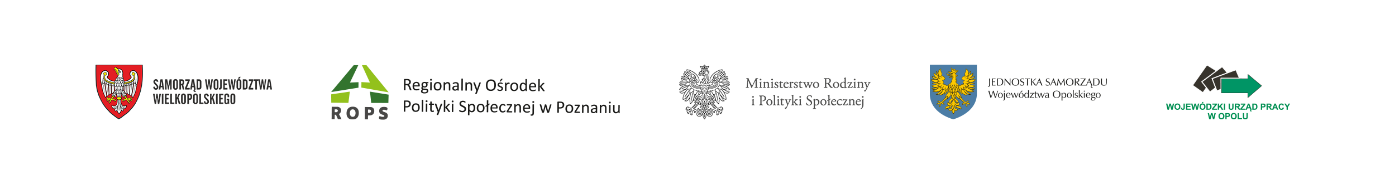 ROPS.VIII.2205.18.2022								Poznań, 25.05.2022r.PROTOKÓŁ Z PRZEPROWADZONEGO ZAPYTANIA OFERTOWEGO.Regionalny Ośrodek Polityki Społecznej w Poznaniu informuje, iż zgodnie z Instrukcją Zamówień Publicznych obowiązującą w Regionalnym Ośrodku Polityki Społecznej w Poznaniu zostało przeprowadzone zapytanie ofertowe na wsparcie prawnika w punkcie informacyjnym w Centrum Integracji Cudzoziemców w Pile, w związku z realizacją projektu „Budowanie struktur dla integracji cudzoziemców w Polsce – etap II – pilotaż Centrów Integracji Cudzoziemców” współfinansowanego ze środków Programu Krajowego na lata 2014-2020 Funduszu Azylu, Migracji i IntegracjiZapytanie ofertowe zostało ogłoszone na Elektronicznej Platformie Zakupowej w dniach 11.05.2022 – 18.05.2022 (pełna dokumentacja zapytania ofertowego w wersji elektronicznej znajduje się pod adresem https://platformazakupowa.pl/transakcja/611342). W wyniku przeprowadzenia ww. postępowania zostały złożone następujące oferty:1. „Ekspert” – Doradztwo i Szkolenia Krzysztof Wróblewski, os. Słoneczne 25 Jabłonowo, 64-850 Ujściewartość brutto za 1h usługi: 159,90 zł – 80 pkt.Znajomość języka ukraińskiego lub rosyjskiego: TAK  – 20 pkt.2. Dominik Urbaniak u-Legal, ul. Nastrojowa 11, 62-700 Turekwartość brutto za 1h usługi: 220,04 zł – 57,60 pkt.Znajomość języka ukraińskiego lub rosyjskiego: TAK  – 20 pkt.
Wskazanie wyboru oferty wraz z uzasadnieniem:
„Ekspert” – Doradztwo i Szkolenia Krzysztof Wróblewski, os. Słoneczne 25 Jabłonowo, 64-850 Ujście – oferta spełnia wszelkie wymagania formalno-prawne. Oferta zdobyła najwyższą liczbę punktów.